План расположения земельного участка для размещения нестационарного торгового объектаплощадью 5,8 кв.мпо адресу: Новгородская область, г.Валдай, пр.Васильева, кадастровый участок 53:03:0102001:62, 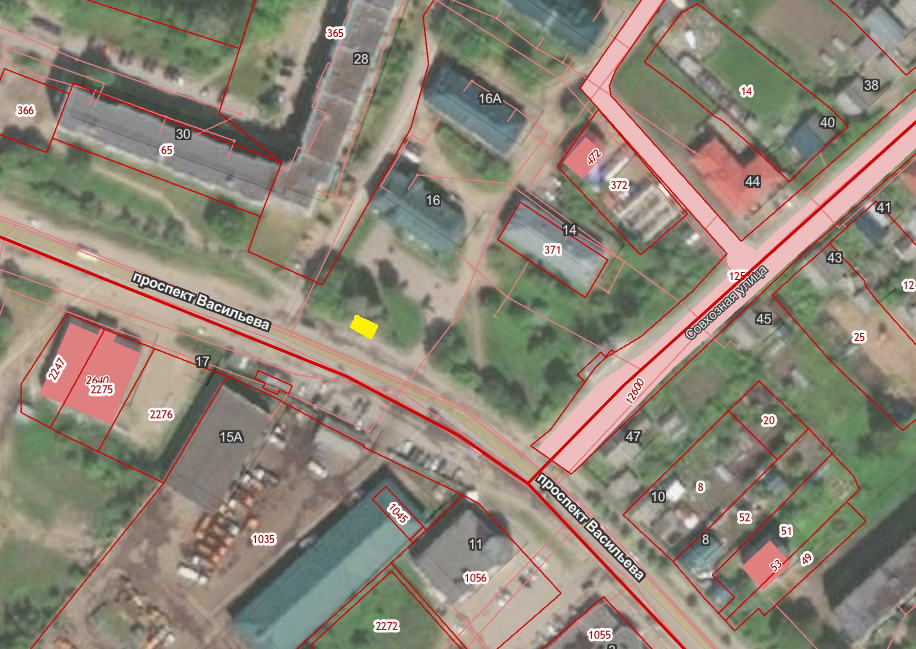 Согласовано:Заведующий отделом архитектуры,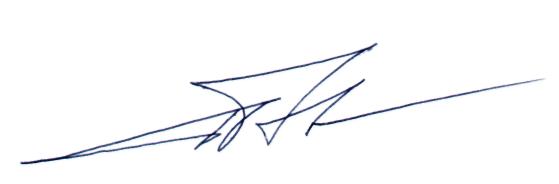 градостроительства и строительства администрации Валдайского муниципального района		                                                                                  		А.В.Рыбкин